inviterer til
KM StafettFor Aust- og Vest-Agdersøndag 24.august 2014 Status:	KM		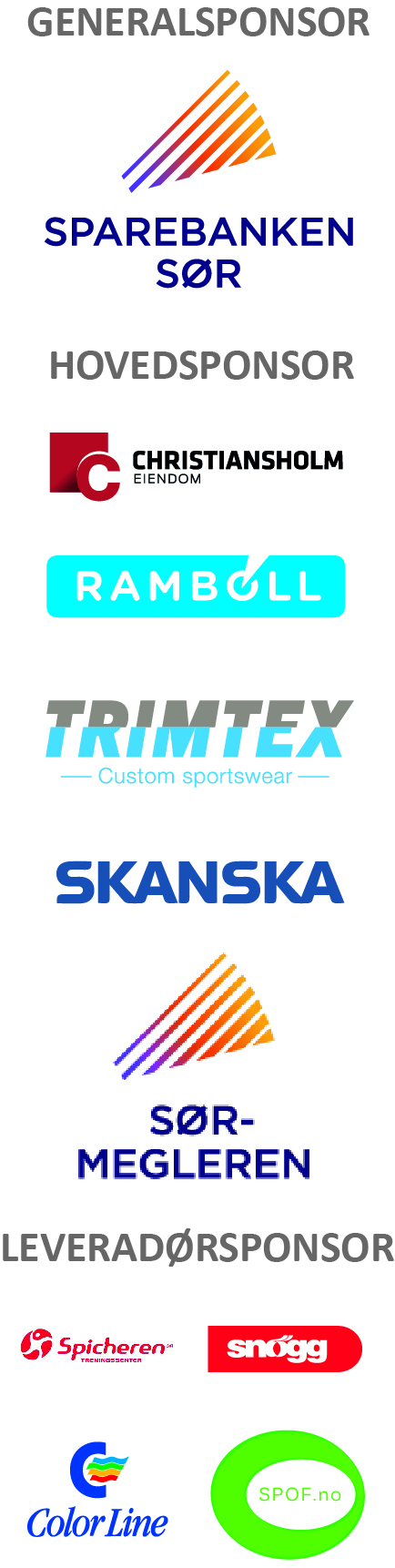 Frammøte:	Vatnestrøm skoleParkering:	Like ved samlingsplass.Start:	Klassevis - Første start kl. 12.00. Kart:	Vatnestrøm,1:10 000, utgitt 1982, revidert 2002 og 2014Terreng:	Skogterreng med myrområder, lett til middels kupert.Kvittering:	EKTPostbeskrivelse: 	På kartKlasser og løyper: 	LagkonkurranseFor de yngste løperne. Laget kan bestå av 2-3 løpere som løper sammen og tiden tas på laget samlet.Påmelding:          	http://eventor.orientering.no/Events/Show/3881 
innen onsdag 20. augustPåmeldingsavgift:	T.o.m. 16 år kr. 240,- F.o.m. D/H17 og eldre kr 360Lagkonkurranse kr. 100,- pr. lagBrikkeleie kr. 25,-Etteranmelding: 	På Eventor til kl 24.00 fredag 22. august mot tilleggsavgift, 50 % av startavgift, ellerpå samlingsplass inntil 1 time før start mot tilleggsavgift, 100 % av startavgift forutsatt at kart er tilgjengelig.Småtroll:	Like ved samlingsplass.Premiering:	Medaljer i klassene D/H-13-16 og D/H 17Premiering av alle som fullfører i lagkonkurransenNOFs anbefalinger følges for de eldste klassene
Kiosk:	JaLøypelegger:	Øystein Halvorsen 	tlf. 959 41 965Teknisk delegert:	 Halvor Vassbø	tlf. 906 45 065Løpsleder:	Sigmund Salthaug	tlf. 901 65 513Kristiansand orienteringsklubb ønsker alle velkommen til stafett i flott terreng på Vatnestrøm!KlasserEtapperNivåLengdeH173A4,5 kmD17H1503A3,3 kmH13-16D13-163BC
B2 km2 km ugaflet2 kmD1353B2,0 – 2,5 kmLagkonkurranseD/H -121N1,5 - 2 km